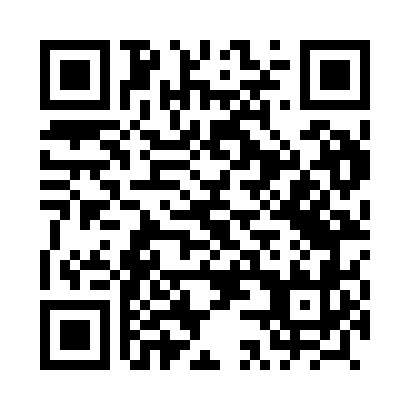 Prayer times for Wezyska, PolandWed 1 May 2024 - Fri 31 May 2024High Latitude Method: Angle Based RulePrayer Calculation Method: Muslim World LeagueAsar Calculation Method: HanafiPrayer times provided by https://www.salahtimes.comDateDayFajrSunriseDhuhrAsrMaghribIsha1Wed2:565:3012:576:058:2610:482Thu2:525:2812:576:068:2710:513Fri2:485:2612:576:078:2910:544Sat2:445:2412:576:088:3110:585Sun2:435:2212:576:098:3211:016Mon2:435:2012:576:108:3411:037Tue2:425:1912:576:118:3611:048Wed2:415:1712:576:128:3711:059Thu2:405:1512:576:138:3911:0510Fri2:405:1412:576:148:4011:0611Sat2:395:1212:576:158:4211:0712Sun2:385:1012:576:168:4411:0713Mon2:385:0912:576:178:4511:0814Tue2:375:0712:576:188:4711:0915Wed2:365:0612:576:198:4811:0916Thu2:365:0412:576:198:5011:1017Fri2:355:0312:576:208:5111:1118Sat2:355:0112:576:218:5311:1119Sun2:345:0012:576:228:5411:1220Mon2:344:5912:576:238:5611:1321Tue2:334:5712:576:248:5711:1322Wed2:334:5612:576:258:5911:1423Thu2:324:5512:576:259:0011:1424Fri2:324:5412:576:269:0111:1525Sat2:314:5212:576:279:0311:1626Sun2:314:5112:576:289:0411:1627Mon2:314:5012:576:289:0511:1728Tue2:304:4912:586:299:0611:1829Wed2:304:4812:586:309:0811:1830Thu2:304:4712:586:319:0911:1931Fri2:304:4712:586:319:1011:19